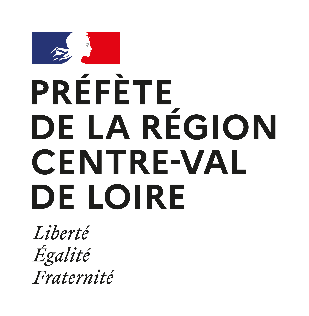 Direction régionale de l’alimentation de l’agriculture et de la forêtDOSSIER DE CANDIDATURErelatif à la reconnaissance en qualité de GIEEAppel à projets 2023-2024Dossier à compléter, dater et signer, puis à adresser accompagné des pièces demandées au plus tard le vendredi 16 février 2024 (cachet de la poste faisant foi) en deux exemplaires :un exemplaire papier en version originale à :DRAAF Centre - Val de LoireService régional de l’économie agricole et ruraleAppel à projets reconnaissance GIEE131 rue du faubourg Bannier45042 Orléans cedex 1une version informatique (version numérique PDF des documents signés et versions modifiables au format Word/Excel) à :srear.draaf-centre-val-de-loire@agriculture.gouv.fr en indiquant en objet : « GIEE - candidature appel à projets reconnaissance »FICHE ADMINISTRATIVEDOCUMENT 1 - PRESENTATION TECHNIQUE DU PROJETDOCUMENT 2 - FICHE RESUMEDOCUMENT 3 - DECLARATIONS D'ENGAGEMENTANNEXE 1 - LISTE DES EXPLOITANTSANNEXE 2 – DIAGNOSTICS SUCCINCTS D’EXPLOITATIONIl revient au candidat de détailler dans ce dossier toute information qui permettra aux instances d’évaluation de porter un jugement éclairé sur le projet. Ce jugement se référera aux critères de sélection présentés en page 3 et 4 du cahier des charges de l’appel à projets. L’absence d’information ou des informations trop incomplètes sur l’un de ses critères conduira à une appréciation défavorable pour ce critère.Structure candidate à la reconnaissance en tant que GIEEStructures d’accompagnement mobilisées, le cas échéant, pour apporter un appui externe à la structure candidate pour toute la réalisation du projet :Structure mobilisée (le cas échéant) pour l’animation (appui à l'action collective et au pilotage du projet)Structure mobilisée (le cas échéant) pour l’accompagnement technique de l’évolution des pratiquesOrganisme de développement agricole assurant la collecte des résultats pour la capitalisationDescription du projetHistorique de ce groupe (et actions éventuelles déjà menées) : (maximum 15 lignes)Situation initiale des exploitations (pratiques actuelles) : (maximum 15 lignes)Localisation géographique : (une carte pourra être fournie si besoin)Présentation synthétique du territoire :Enjeux territoriaux associés :Présentation des thématiques de travail ainsi que des pratiques, techniques et leviers agronomiques envisagés par le collectif :Pertinence technique : citer le cas échéant les pratiques identifiées en annexe 3 du cahier des chargesObjectifs du projet : (décrire les objectifs et préciser des objectifs chiffrés (ou une fourchette estimative) concernant les principaux objectifs économiques et environnementaux du projet)- Objectifs de performance économique :- Objectifs de performance environnementale :- Objectifs de performance sociale :Actions prévues par le collectif (par exemple : voyage d’étude, formations, expérimentations, visites…) :(le programme d’action d’animation/appui technique/capitalisation de la structure d’accompagnement n’est pas à présenter dans ce dossier) Plus-value de l’action collective :Caractère innovant du projet :Indicateurs : définir des indicateurs individuels et globaux chiffrés permettant de suivre l'effet du projet sur le plan économique et environnemental au sein des exploitations engagées	. Indicateurs de réalisation :Il s'agit des indicateurs liés aux moyens mis en œuvre pour mener à bien les actions : par exemple : nombre d’essais réalisés, nombre d'analyses réalisées, nombre de visites, nombre de journées d’échanges, nombre de support de communication réalisés...	-	-	-	. Indicateurs de résultat :Il s'agit des indicateurs liés à vos objectifs chiffrés : par exemple : EBE/ha, diminution des IFT en %, diminution de la consommation en N minéral / ha / an pour chaque culture en %, augmentation du nombre de surfaces en légumineuses, diminution des achats d'aliments concentrés en %...	-	-	-Calendrier du projetDate de début : 						Date de fin :Calendrier de mise en œuvre :Justification de la durée au regard des objectifs :Gouvernance du projetLe cas échéant, partenaires membres de la structure porteuse du projet : (ex : collectivités, autres collectifs innovants...)--Organisation et fonctionnement du collectif :Partenaires impliqués dans le projet (hors membres de la structure porteuse du projet) :Source(s) de transfert éventuelle(s) utilisée(s) :Les conseils s’appuieront sur des techniques et itinéraires issus de : (cocher les cases concernées et citer le nom des groupes)□ réseau DEPHY Ecophyto :□ groupes Ecophyto 30 000 :□ GIEE :□ autre :Accompagnement du projet (20 lignes maximum)Modalités d'animation :Modalités d'accompagnement technique :Collecte et diffusion des résultats du projetModalités de collecte des résultats :Modalités de mise à disposition et de diffusion des résultats :Aides mobilisées dans le cadre du projetDistinguer aides sollicitées (donner un montant approximatif) et aides attribuées, préciser les périodes concernéesFinancement européen (ex : Partenariat européen pour l’innovation (PEI)) :Aides sollicitées :                  € pour une durée de ….. ansAides de l’État (ex : CASDAR animation GIEE, CASDAR autre, BOP 149...) :Aides sollicitées : CASDAR animation GIEE :                              € pour une durée de …. ansAides des collectivités territoriales :Aides d'organismes publics :Localisation et enjeu du projet :Présentation des thématiques de travail ainsi que des pratiques, techniques et leviers agronomiques envisagés par le collectif :Objectifs : (décrire les objectifs et préciser des objectifs chiffrés (ou une fourchette estimative) concernant les principaux objectifs économiques et environnementaux du projet)- objectifs de performance économique :- objectifs de performance environnementale :- objectifs de performance sociale :Actions prévues par le collectif :(par exemple : voyage d’étude, expérimentation, visites…)(le programme d’action d’animation/appui technique/capitalisation de la structure d’accompagnement n’est pas à présenter dans ce dossier)Principaux partenaires impliqués dans le projet :Je soussigné (nom et prénom du représentant légal) : …………………………………………………………………………………- certifie :avoir pouvoir* pour représenter le demandeur dans le cadre de la présente formalité ;l’exactitude de l’ensemble des informations fournies dans le présent formulaire et les pièces jointes ;- m’engage à :réaliser le projet présenté pour solliciter la reconnaissance GIEE ;informer la DRAAF de toute modification des informations fournies dans le présent formulaire et les pièces jointes, en particulier de tout changement lié à la personne morale, aux exploitants engagés, au territoire concerné, à la durée du projet et aux actions engagées.Liste des pièces à fournir obligatoirement à l’appui de votre dossier de candidature :Fait à ______________________________________ le ______________Signature du demandeur : (avec mention du nom, prénom et statut du signataire)(cachet de l’organisme)Mentions légales :Afin de faciliter mes démarches auprès de l’administration, j’autorise l’administration à transmettre l’ensemble des données nécessaires à l’instruction de ce dossier à toute structure publique chargée de l’instruction d’autres dossiers de demande d’aide ou de subvention me concernant. Les informations recueillies font l’objet d’un traitement informatique destiné à instruire votre dossier de demande d’aide publique.Conformément à la loi « informatique et libertés » du 6 janvier 1978, vous bénéficiez d’un droit d’accès, de rectification touchant les informations qui vous concernent. Si vous souhaitez exercer ce droit et obtenir communication des informations vous concernant, veuillez vous adresser au service auquel vous adressez ce formulaire.Accord de chaque membre du collectif pour la collecte, le traitement et l’utilisation des données, dans le respect de la protection des données individuellesEngagement de la structure désignée dans le document 1 à réaliser l’animation (appui à l'action collective et au pilotage) du projetJe soussigné (nom et prénom du représentant légal) : …………………………………………………………………………………représentant l’organisme :(nom de l’organisme): …………………………………………………………………………………………………………………………..(adresse postale  de l’organisme) : ……………………………………………………………………………………………………………..…………………………………………………………………………………………………………………………………………………….(adresse courriel de l’organisme) : …………………………………………………………………………………………………………….(téléphone de l’organisme) : …………………………………………..atteste avoir pris connaissance du présent dossier de candidature,adhère au projet présenté intitulé :(intitulé du projet) : ……………………………………………………………………………………………………………………………..……………………………………………………………………………………………………………………………………………………..et m’engage en cas de reconnaissance en tant que GIEE à réaliser l’animation (appui à l'action collective et au pilotage) du projet porté par :(Nom de la personne morale) ……………………………………………………………………………………………………………………………………Fait à ________________________________ le ______________Signature(cachet de l’organisme)Engagement de la structure désignée dans le document 1 à assurer l’accompagnement technique de l’évolution des pratiques du projetJe soussigné (nom et prénom du représentant légal) : …………………………………………………………………………………représentant l’organisme :(nom de l’organisme): …………………………………………………………………………………………………………………………..(adresse postale  de l’organisme) : ……………………………………………………………………………………………………………..…………………………………………………………………………………………………………………………………………………….(adresse courriel de l’organisme) : …………………………………………………………………………………………………………….(téléphone de l’organisme) : …………………………………………..atteste avoir pris connaissance du présent dossier de candidature,adhère au projet présenté intitulé :(intitulé du projet) : ……………………………………………………………………………………………………………………………..……………………………………………………………………………………………………………………………………………………..et m’engage en cas de reconnaissance en tant que GIEE à assurer l’accompagnement technique de l’évolution des pratiques de ce projet porté par :(Nom de la personne morale) ……………………………………………………………………………………………………………………………………Fait à ________________________________ le ______________Signature(cachet de l’organisme)Engagement de la personne morale candidate à la qualité de GIEE à transmettre à un organisme de développement agricole les données à capitaliserJe soussigné (nom et prénom du représentant légal) : …………………………………………………………………………………,représentant la structure (nom de la personne morale) ……………………………………………………………………………,atteste avoir pris les dispositions nécessaires pour recueillir et être propriétaire des données et résultats (résultats d’expériences, des pratiques mises en œuvre …) produits dans le cadre du projet GIEE intitulé :(intitulé du projet) : ……………………………………………………………………………………………………………………………..……………………………………………………………………………………………………………………………………………………..et m’engage à transmettre ces données et résultats à l’organisme (nom de l’organisme): …………………………………………………………………………………………………………………………..(adresse postale  de l’organisme) : ……………………………………………………………………………………………………………..…………………………………………………………………………………………………………………………………………………….Fait à ________________________________ le ______________Signature(cachet de l’organisme)Engagement de l'organisme de développement agricole récipiendaire des données à capitaliser de participer et d'alimenter le processus de capitalisation des résultats des GIEE coordonné par les chambres d'agriculture et Chambres d’agriculture FranceJe soussigné (nom et prénom du représentant légal) : …………………………………………………………………………………représentant l’organisme :(nom de l’organisme): …………………………………………………………………………………………………………………………..(adresse postale  de l’organisme) : ……………………………………………………………………………………………………………..…………………………………………………………………………………………………………………………………………………….(adresse courriel de l’organisme) : …………………………………………………………………………………………………………….(téléphone de l’organisme) : …………………………………………..m’engage à participer et à alimenter le processus de capitalisation des résultats des GIEE coordonné par les chambres d’agriculture et Chambres d’agriculture France, avec les données reçues de :(Nom de la personne morale) ……………………………………………………………………………………………………………………………………dans le cadre de son projet reconnu GIEE intitulé :(intitulé du projet) : ……………………………………………………………………………………………………………………………..……………………………………………………………………………………………………………………………………………………..Fait à ________________________________ le ______________Signature(cachet de l’organisme)Structure demandeuse : Intitulé du projet  :Appel à projets « GIEE »Dossier de candidatureAnnée : 2024FICHE ADMINISTRATIVEDénomination sociale :n° SIRET :Tél :Adresse courriel :Adresse postale :Responsable légal de la structureNom et prénom :Fonction :Interlocuteur de l’administrationNom et prénom :Fonction :Tél :Adresse courriel : Dénomination sociale :n° SIRET :Tél :Adresse courriel :Adresse postale :Responsable légal de la structureNom et prénom :Fonction :Interlocuteur de l’administration (ex : chef de service ou chef d’équipe)Nom et prénom :Fonction :Tél :Adresse courriel :Responsable du suivi du projet (ex : conseiller en charge de l’animation du collectif)Nom et prénom :Fonction :Tél :Adresse courriel : Dénomination sociale :n° SIRET :Tél :Adresse courriel :Adresse postale :Responsable légal de la structureNom et prénom :Fonction :Responsable de l’accompagnement techniqueNom et prénom :Fonction :Tél :Adresse courriel : Dénomination sociale :n° SIRET :Tél :Adresse courriel :Adresse postale :Responsable légal de la structureNom et prénom :Fonction :Responsable de la capitalisationNom et prénom :Fonction :Tél :Adresse courriel :Appel à projets « GIEE »Appel à projets « GIEE »Appel à projets « GIEE »Appel à projets « GIEE »Dossier de candidature - DOCUMENT 1Dossier de candidature - DOCUMENT 1Dossier de candidature - DOCUMENT 1Année : 2024Année : 2024Année : 2024PRESENTATION TECHNIQUE DU PROJET (douze pages maximum)PRESENTATION TECHNIQUE DU PROJET (douze pages maximum)PRESENTATION TECHNIQUE DU PROJET (douze pages maximum)PRESENTATION TECHNIQUE DU PROJET (douze pages maximum)PRESENTATION TECHNIQUE DU PROJET (douze pages maximum)Intitulé du projet : Intitulé du projet : Intitulé du projet : Intitulé du projet : Intitulé du projet : Intitulé du projet : Date début :Date fin :Date fin :Date fin :Date fin :Durée en mois :Territoire concerné :Territoire concerné :Territoire concerné :Territoire concerné :Nombre d’exploitations :Nombre d’agriculteurs :Nombre d’exploitations :Nombre d’agriculteurs :Présentation du collectif d’agriculteursTerritoire concerné par le projetPrésentation du projet (intérêt du projet au regard des critères d’appréciation obligatoires)Nom du partenairePrésentation du partenaire, de son lien avec les filières et/ou de son implication dans le territoireSon rôle dans le projetAppel à projets « GIEE »Dossier de candidature - DOCUMENT 2Année : 2024FICHE RESUME DU PROJET(ne doit pas dépasser deux pages)FICHE RESUME DU PROJET(ne doit pas dépasser deux pages)FICHE RESUME DU PROJET(ne doit pas dépasser deux pages)----N°Pièce jointe1Exemplaire original du formulaire du dossier de candidature complété, daté et signé par la personne habilitée (documents 1 et 2)1b*Le pouvoir habilitant le signataire à engager l’organisme demandeur lorsque la demande est signée par une personne différente du président2Les statuts de la personne morale dûment déposés et enregistrés et : pour une association la publication au JO ou le récépissé de déclaration à la préfecture ; pour les sociétés l’extrait K-bis ou l’inscription au registre ou répertoire concerné3Le certificat d’immatriculation indiquant le n° SIRET dûment attribué4La liste des membres de la personne morale5Tout document démontrant que les exploitants agricoles détiennent la majorité des voix dans l’instance décisionnelle. Par ailleurs, si une partie seulement des exploitants de la personnalité morale est engagée dans le projet, une délibération de l'instance décisionnelle validant cette modalité d'engagement doit être versée au dossier de candidature.6Le procès-verbal de la réunion de l’organe délibérant approuvant le projet7L'accord de chaque membre du collectif pour la collecte, le traitement et l’utilisation des données, dans le respect de la protection des données individuelles (document 3)8L'engagement de la structure désignée dans le document 1 à réaliser l’animation (appui à l'action collective et au pilotage) du projet (document 3b)9L'engagement de la structure désignée dans le document 1 à assurer l’accompagnement technique de l’évolution des pratiques du projet (document 3c)10L'engagement de la personne morale de transmettre à un organisme de développement agricole les données à capitaliser (document 3d)11L'engagement de l'organisme de développement agricole récipiendaire des données à capitaliser de participer et d'alimenter le processus de capitalisation des résultats des GIEE coordonné par les chambres d'agriculture et Chambres d’agriculture France (document 3e)12La liste des exploitants qui s’engagent dans le projet et leurs coordonnées (identification personne physique ou morale : nom prénom/raison sociale, n° SIRET, n° PACAGE, adresse postale [code postal, commune], adresse siège exploitation, n° téléphone…) (annexe 1)13Le diagnostic de la situation initiale des exploitations agricoles sur le plan économique, environnemental et social (annexe 2)Appel à projets « GIEE »Dossier de candidature - DOCUMENT 3Année : 2024DECLARATION D’ENGAGEMENTIntitulé du projet :Intitulé du projet :NomPrénomSignatureAppel à projets « GIEE »Dossier de candidature - DOCUMENT 3bAnnée : 2024DECLARATION D’ENGAGEMENTIntitulé du projet :Intitulé du projet :Appel à projets « GIEE »Dossier de candidature - DOCUMENT 3cAnnée : 2024DECLARATION D’ENGAGEMENTIntitulé du projet :Intitulé du projet :Appel à projets « GIEE »Dossier de candidature - DOCUMENT 3dAnnée : 2024DECLARATION D’ENGAGEMENTIntitulé du projet :Intitulé du projet :Appel à projets « GIEE »Dossier de candidature - DOCUMENT 3eAnnée : 2024DECLARATION D’ENGAGEMENTIntitulé du projet :Intitulé du projet :